Locating Symbols on the Keyboard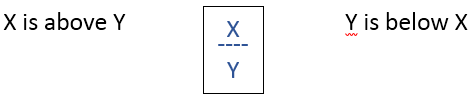 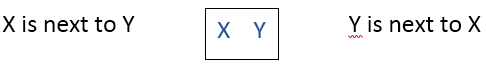 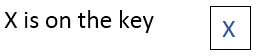 Choose the correct preposition and write it in the sentence.The number keys are _______ the letter keys. (above / below)The question mark (?) is __________ the shift key. (on / next to)The (@) is _______ the number 2 key. (on / next to)The comma is ______ the M key. (above / next to)The asterisk or star (*) is _______ the number 8 key. (below / on )The letter keys are _______ the number keys. (below / above )The pound sign (#) is __________ the number 4 key (below / on)The exclamation mark (!) is_______ the at symbol (@). (next to / on)Answer Key: 1. above 2. next to 3. on 4. next to 5. on 6. below 7.on 8. next to